Automotive Technology 6th EditionChapter 47 – Magnetism and ElectromagnetismLesson PlanCHAPTER SUMMARY: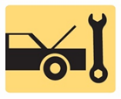 1. Fundamentals of magnetism2. Electromagnetism and uses of electromagnetism3. Electromagnetic induction and ignition coils4. Electromagnetic interference_____________________________________________________________________________________OBJECTIVES: 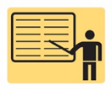 1. Define magnetism and explain the concepts of magnetic induction, permeability, and reluctance. 2. Explain how an electromagnet works. 3. Explain how electromagnetism is used in relays and solenoids. 4. Explain how magnetism and voltage are related. 5. Describe how an ignition coil works. describe ways to reduce electromagnetic interference. 6. This chapter will help you prepare for the ASE Electrical/Electronic systems (A6) certification test content area “A” (General Electrical/ Electronic system Diagnosis).____________________________________________________________________________________RESOURCES: (All resources may be found at http://www.jameshalderman.com) Internet access required to hyperlink.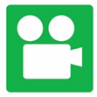 1. Task Sheet ASE (A6-A-10) P-1: Inspect and Test the Relays2. Chapter PowerPoint 3. Chapter Crossword Puzzle and Word Search 4. Videos: (A6) Electrical/Electronic Systems Videos5. Animations: (A6) Electrical/Electronic Systems Animations____________________________________________________________________________________ACTIVITIES: 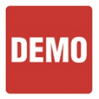 1. Task Sheet ASE (A6-A-10) P-1: Have students complete Inspect and Test the Relays Task Sheet.         _____________________________________________________________________________________ASSIGNMENTS: 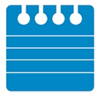 1. Chapter crossword and word search puzzles. 2. Complete end of chapter 10 question quiz. _____________________________________________________________________________________CLASS DISCUSSION: 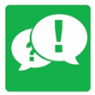 1. Review and group discussion chapter Frequently Asked Questions and Tech Tips sections. 2. Review and group discussion of the five (5) chapter Review Questions._____________________________________________________________________________________NOTES AND EVALUATION: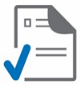 _____________________________________________________________________________________